Dadel-pecanrotsjes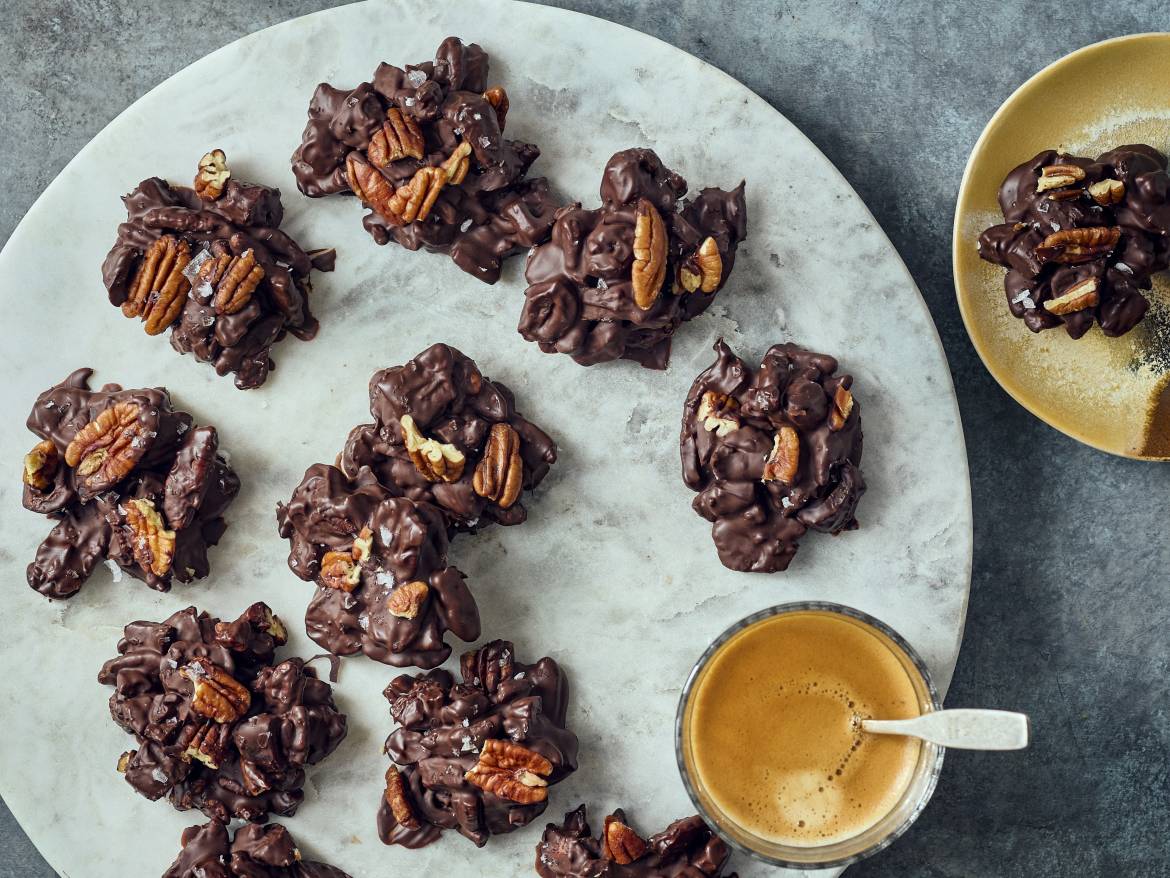 Ingrediënten: 4 personen200 gram extra pure chocolade (grof gehakt) of200 gram pure chocolade (grof gehakt)100 gram ongezouten pecannoten (grof gehakt)100 gram dadels (grof gehakt)Bereiden:Smelt de chocolade au bain-marie tot het mengsel glad en vloeibaar is. Schep de pecannoten en dadels erdoor en voeg een snuf (grof) zeezout toe.Maak met 2 eetlepels hoopjes van het mengsel op het bakpapier en laat in ongeveer 3 uur op een koele plaats helemaal hard worden.